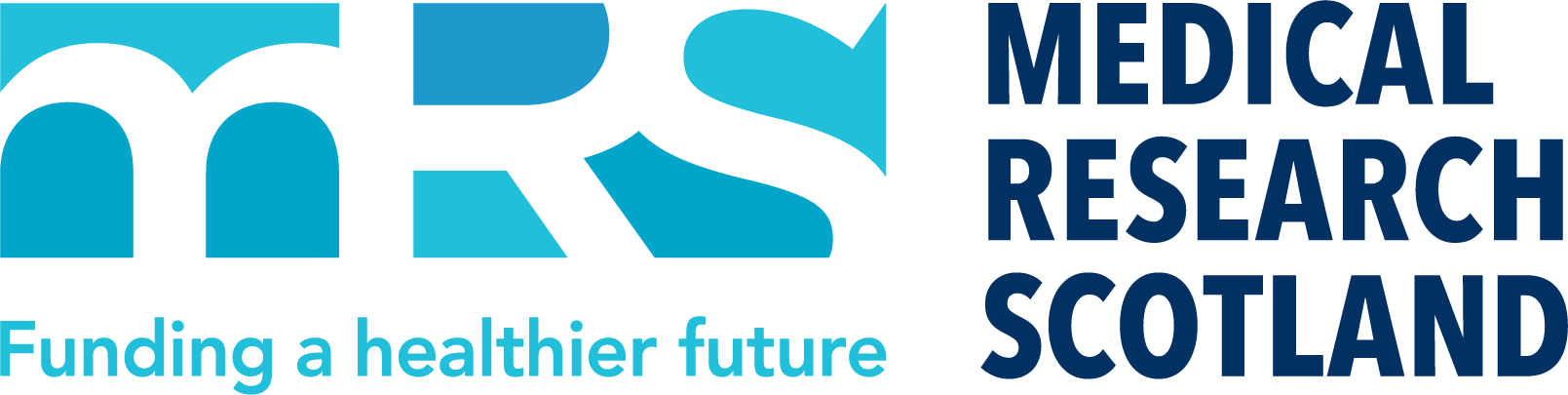 CLAIM FOR STUDENT TRAVEL EXPENSESThis form is not to be used for expenses in connection with research at an External Partner Organisation (EPO)The Travel Allowance is to be used to fund the student’s attendance at conferences/scientific meetings and associated costs (e.g. registration fees, travel, accommodation, subsistence).All Travel Allowance claims must be accompanied by a clear description of the conference and its relevance to the Studentship and be clearly identified as being claimed from the Travel Allowance.Expenses for attending training courses and workshops should be paid from the students’ Research Expenses (Consumables), not the Travel Allowance.PhD Reference number		     Principal Supervisor		     	Student Name			     Please confirm, by ticking the box, that the costs below represent the most appropriate and cost efficient options availableTO BE SENT BY EMAIL TO:  Mrs Lisa Stewart, Charities Administratorlisa.stewart@turcanconnell.comReason for expense (please complete all relevant boxes)Cost(£)Travel Allowance balance carried forward      Name of Conference/Scientific Meeting: Date: Purpose of attendance (e.g. presenting):Relevance of Conference/Scientific Meeting to project:Travel costs (e.g. rail fare, air far, taxis)AccommodationSubsistenceRegistration feesOther expensesTOTALRemaining Travel Allowance balance      